UČENICI: SVIZADATAK: POGLEDATI PRIČU I UZ POMOĆ RODITELJA PORAZGOVARAJTE O SVAKOJ SLIČICI I SAMO USMENO ODGOVORITI NA PITANJA.1. SVIĐA VAM SE PRIČA?2. JE LI ONA TUŽNA ILI SMIJEŠNA?3. MOGU LI NA STABLU IZRASTI ZAMIŠLJENE JABUKE?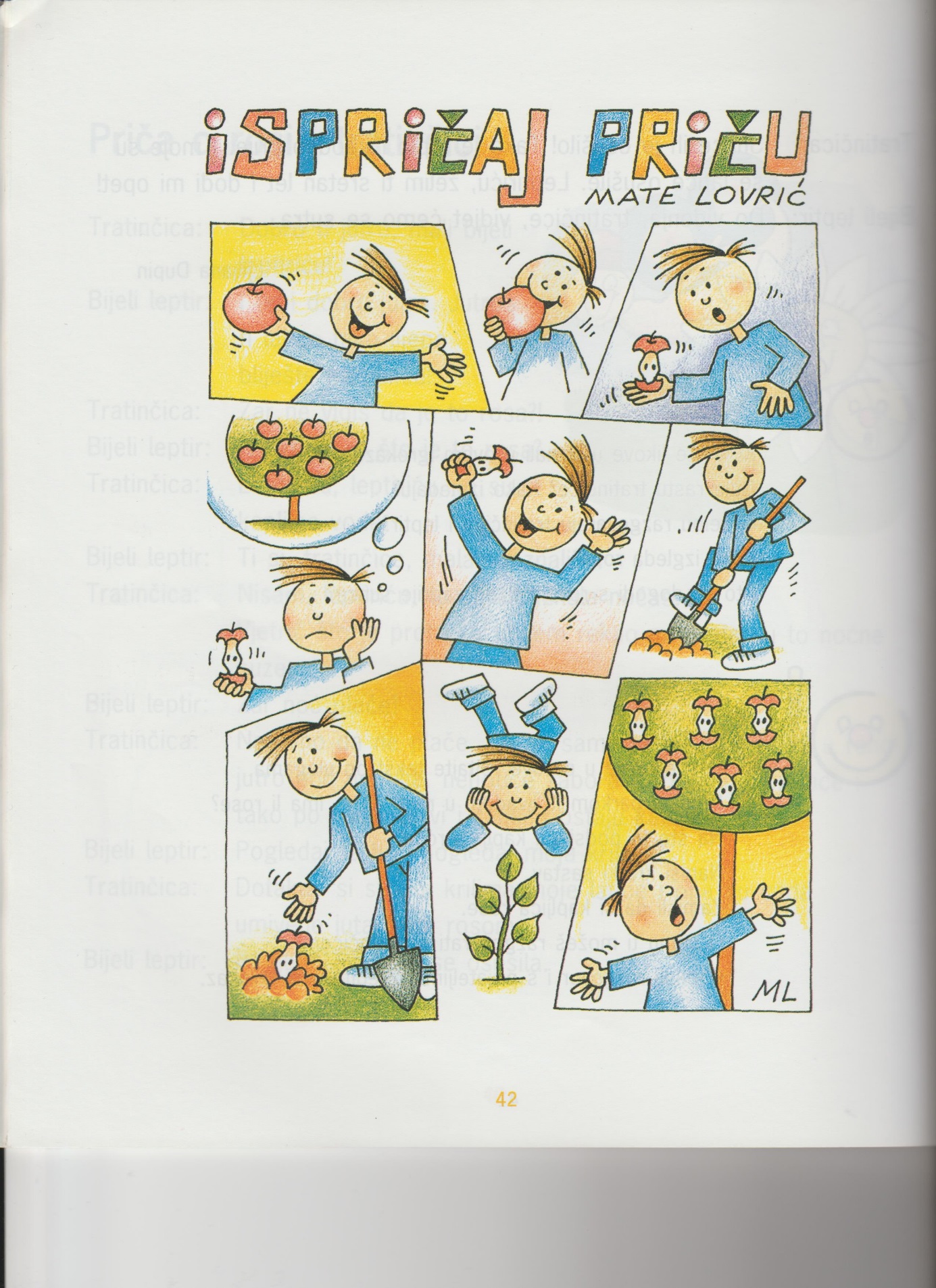 